UREDBAO ZNAKU USAGLAŠENOSTI("Sl. glasnik RS", br. 4/2022)Član 1 Ovom uredbom uređuju se oblik, izgled, sadržaj i način stavljanja znaka usaglašenosti. Član 2 Pre stavljanja na tržište ili u upotrebu, proizvod koji je usaglašen sa zahtevima tehničkog propisa označava se odgovarajućim znakom usaglašenosti, ako je to utvrđeno tehničkim propisom. Znakovi usaglašenosti su: 1) Srpski znak usaglašenosti (u daljem tekstu: Srpski znak); 2) CE znak; 3) drugi znakovi usaglašenosti, u skladu sa posebnim propisima (npr. "E" znak homologacije). Član 3 Srpski znak je jedina oznaka kojom se potvrđuje da je proizvod koji se stavlja na tržište ili u upotrebu u Republici Srbiji, usaglašen sa zahtevima srpskog tehničkog propisa, ako je tim propisom predviđeno njeno stavljanje. Srpski znak predstavlja tri velika slova A povezana u obliku jednakostraničnog trougla (3A), tako da boje tri velika slova A moraju biti predstavljene na jedan od sledećih načina: 1) sva tri velika slova A crnom bojom; 2) sva tri velika slova A belom bojom. Oblik, izgled i sadržaj Srpskog znaka dat je u Prilogu 1, koji je odštampan uz ovu uredbu i čini njen sastavni deo. Veličina Srpskog znaka određuje se prema visini "B" znaka obavezne usaglašenosti prikazanoj u Prilogu 1. Visina "B" znaka može imati samo zaokružene vrednosti standardnih brojeva prema redu veličina R10 izraženih u milimetrima (mm) prema srpskom standardu SRPS A.A0.001: Standardni brojevi - Redovi standardnih brojeva. Visina "B" znaka iznosi, po pravilu, najmanje pet milimetara. Uz Srpski znak se stavlja jedinstveni broj imenovanog tela, iz registra imenovanih tela za ocenjivanje usaglašenosti, kao i poslednje dve cifre godine izdavanja isprave o usaglašenosti, ako je to telo sprovodilo, odnosno učestvovalo u ocenjivanju usaglašenosti. Član 4 CE znak je jedina oznaka kojom proizvođač potvrđuje da je proizvod usaglašen sa primenjivim zahtevima harmonizovanog zakonodavstva Evropske unije kojim je propisano stavljanje tog znaka. CE znak sastoji se od stilizovanog slovnog znaka "CE". Uz CE znak se stavlja identifikacioni broj imenovanog tela, odnosno notifikovanog tela koje je prijavljeno Evropskoj komisiji, ako je to telo sprovodilo, odnosno učestvovalo u ocenjivanju usaglašenosti. Oblik, izgled i sadržaj CE znaka dat je u Prilogu 2, koji je odštampan uz ovu uredbu i čini njen sastavni deo. Član 5 Znak usaglašenosti stavlja proizvođač ili njegov zastupnik u skladu sa tehničkim propisom, posle sprovedenog ocenjivanja usaglašenosti, samostalno ili po uputstvima imenovanog tela za ocenjivanje usaglašenosti koje je sprovelo ili učestvovalo u ocenjivanju usaglašenosti. Izuzetno od stava 1. ovog člana, znak usaglašenosti može staviti uvoznik, u slučaju kada je to propisano tehničkim propisom. Član 6 Znak usaglašenosti stavlja se tako da bude vidljiv, čitljiv i neizbrisiv. Stavljanje znaka usaglašenosti vrši se njegovim utiskivanjem na proizvod, na koji je moguće utisnuti i trajno sačuvati znak usaglašenosti, a da se pri tome ne prouzrokuju oštećenja proizvoda. Znak usaglašenosti može da se utisne i na pločicu koja je stavljena na proizvod i koja je predviđena za tu namenu. Proizvodi koji se ne mogu označiti utiskivanjem znaka usaglašenosti, označavaju se otiskivanjem tog znaka bojom koja se ne može izbrisati. Član 7 Znak usaglašenosti se po pravilu stavlja na proizvod na mestu koje je lako dostupno za pregled. Znak usaglašenosti koji je stavljen na proizvod mora da se sačuva u slučaju dalje obrade, odnosno dorade proizvoda (ili delova proizvoda) ili kada se taj proizvod ugrađuje u objekte ili postrojenja. Ako se znak usaglašenosti pri obradi, odnosno doradi proizvoda (ili delova proizvoda) mora odstraniti, ovaj znak mora da se prenese na drugo mesto na proizvodu. Ako na proizvod zbog njegove prirode nije moguće staviti znak usaglašenosti utiskivanjem ili otiskivanjem ili ako to nije moguće učiniti na pločici na proizvodu, znak usaglašenosti se stavlja otiskivanjem na njegovu ambalažu ili na nalepnicu ili priveznicu koja se stavlja na ambalažu proizvoda i to se navodi u dokumentaciji koja prati proizvod u skladu sa tehničkim propisom (uputstvo za upotrebu, garantni list ili druga dokumentacija). Ako znak usaglašenosti ne može da se stavi ni na ambalažu, ovaj znak se stavlja otiskivanjem na dokumentaciji iz stava 4. ovog člana. Član 8 Ako je jedan proizvod predmet više tehničkih propisa kojima se propisuje stavljanje znaka usaglašenosti, stavljeni znak usaglašenosti označava da je taj proizvod usaglašen sa zahtevima svih tih propisa. Član 9 Na proizvod se ne može stavljati drugi znak, simbol, natpis ili druga oznaka čije stavljanje je zabranjeno zakonom kojim se uređuju tehnički zahtevi za proizvode i ocenjivanje usaglašenosti. Član 10 Neodgovarajućim označavanjem proizvoda smatra se stavljanje znaka, simbola, natpisa ili druge oznake čije stavljanje je zabranjeno zakonom kojim se uređuju tehnički zahtevi za proizvode i ocenjivanje usaglašenosti, kao i: 1) stavljanje znaka usaglašenosti na proizvod na koji se ne primenjuje tehnički propis; 2) nestavljanje znaka usaglašenosti na proizvod za koji je obaveza njegovog stavljanja propisana odgovarajućim tehničkim propisom. Član 11 Na proizvod iz uvoza Srpski znak usaglašenosti stavlja se na osnovu rešenja nadležnog ministra kojim je priznato važenje inostrane isprave, ili na osnovu izvoda iz registra priznatih inostranih isprava u Republici Srbiji, kao i u slučaju inostranih isprava koje važe u Republici Srbiji na osnovu potvrđenog međunarodnog sporazuma, odnosno u slučaju izdavanja domaće isprave na osnovu odgovarajuće inostrane isprave, u skladu sa zakonom kojim se uređuju tehnički zahtevi za proizvode i ocenjivanje usaglašenosti i propisom kojim se uređuje način sprovođenja ocenjivanja usaglašenosti. Srpski znak usaglašenosti stavlja se na proizvod iz uvoza i na osnovu potvrde o usaglašenosti koju izdaje imenovano telo za ocenjivanje usaglašenosti ili na osnovu izvoda iz evidencije tog tela o izdatim potvrdama o usaglašenosti, ako je to propisano tehničkim propisom. Član 12 Na proizvod koji je usaglašen sa propisanim zahtevima i za koji je to propisano tehničkim propisom, stavlja se CE znak u skladu sa ovom uredbom. Član 13 Odredbe čl. 4. i 12. ove uredbe primenjuju se od dana stupanja na snagu potvrđenog međunarodnog ugovora o ocenjivanju usaglašenosti i prihvatanju industrijskih proizvoda sa Evropskom unijom (u daljem tekstu: ACAA sporazum), ili ako taj ugovor ne bude zaključen, od dana stupanja na snagu ugovora o pristupanju Republike Srbije Evropskoj uniji. Znakovi usaglašenosti koji su stavljeni na proizvode na osnovu ove uredbe i Uredbe o načinu sprovođenja ocenjivanja usaglašenosti, sadržaju isprave o usaglašenosti, kao i obliku, izgledu i sadržaju znaka usaglašenosti ("Službeni glasnik RS", br. 98/09 i 23/17), kao i odgovarajućih tehničkih propisa, važe do dana stupanja na snagu ACAA sporazuma, ili ako taj ugovor ne bude zaključen, do dana stupanja na snagu ugovora o pristupanju Republike Srbije Evropskoj uniji, ako tehničkim propisom nije određen raniji prestanak važenja tih znakova usaglašenosti. Član 14 Odredbe člana 3. ove uredbe prestaju da važe danom stupanja na snagu ACAA sporazuma, ili ako taj ugovor ne bude zaključen, danom stupanja na snagu ugovora o pristupanju Republike Srbije Evropskoj uniji. Odredba člana 5. stav 2. ove uredbe prestaje da važi danom stupanja na snagu ugovora o pristupanju Republike Srbije Evropskoj uniji. Član 15 Danom početka primene ove uredbe prestaje da važi Pravilnik o načinu stavljanja znakova usaglašenosti na proizvode, kao i upotrebi znakova usaglašenosti ("Službeni glasnik RS", broj 25/10). Član 16 Ova uredba stupa na snagu osmog dana od dana objavljivanja u "Službenom glasniku Republike Srbije", a primenjuje se od 1. maja 2022. godine. Prilog 1. SRPSKI ZNAK USAGLAŠENOSTI 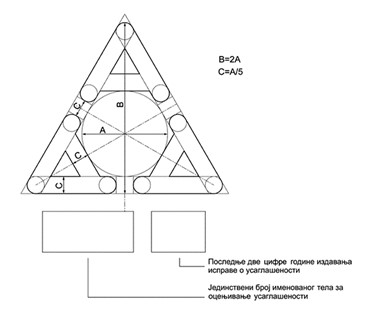 Prilog 2. "CE" ZNAK CE znak usaglašenosti sastoji se od stilizovanog slovnog znaka "CE" u sledećem obliku: 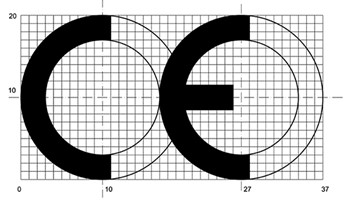 Ako se CE znak smanjuje ili uvećava, moraju se uzeti u obzir proporcije prikazane na ovom crtežu. Različite komponente CE znaka moraju imati suštinski istu visinu, koja ne sme biti manja od 5 mm. 